STATEMENT OF HOST INSTITUTIONErasmus+ ProgrammeAcademic year 20__/20__Staff member data (please underline)The undersigned representative of the Host Institution hereby confirms that the above mentioned staff member has realized Erasmus+ mobility period at host Institution:Confirmation of arrival and departureHost Institution dataContact person may be professor, mentor, institutional, ECTS or Erasmus coordinator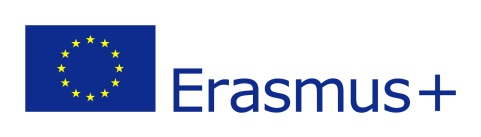 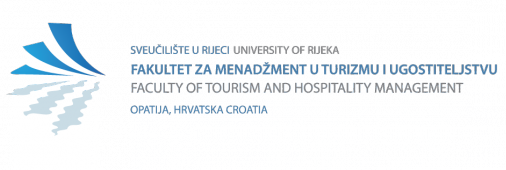 Name:Surname:Date of Birth:Home Institution:Erasmus ID code(eg. B BRUXEL01):Date of Arrival:XX.XX.20XXDate of Departure:XX.XX.20XXType of Mobility:1)	Teaching assignment (8 hours per week)2)	Staff trainingName, Surname, Position of the host HEI RepresentativeKristina Črnjar, Ph.D., Assistant Professor, Vice Dean for International AffairsSignature:Date:Stamp of Host InstitutionHost Institution:Erasmus ID code(eg. BE Bruxelles01):Faculty of Tourism and Hospitality Management, University of Rijeka HR RIJEKA01Address, City, Country: Primorska 42, p.p. 97, HR – 51410 OpatijaHost faculty, department, Unit/Contact person*Name, Surname, Title, PositionE-mail addressKristina Črnjar, Ph.D., Assistant ProfessorVice Dean for International Affairskcrnjar@fthm.hr